					            DOP-HC s.r.o., Dolní Rychnov, zdravotnické zařízení      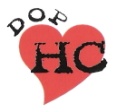                                                                                                                                                         Dům ošetřovatelské péče, Bergmannova 140                                                                                                                                                               IČO: 26356589  Tel.: +420 352 628 698Vážená paní Magistro,Dovoluji si Vás oslovit jménem naší společnosti DOP-HC s.r.o, Dolní Rychnov a především jménem našich klientů z celého srdce poděkovat za zapojení našeho zařízení do PROJEKTU RENAISSANCE.Váš magnetoterapeutický přístroj, který jsme od vaší společnosti obdrželi jako dar, je v našem zařízení využíván téměř každodenně již od roku 2009. Pro jeho kompatibilitu se stal nedílnou součástí v rehabilitační péči.Vzhledem k malému množství kontraindikací přístroj využíváme především k tišení bolestí u revmatických onemocnění, onemocnění nosných kloubů artrózou, ale také při vertebrogenních diagnózách.Dalším přínosem magnetoterapeutického přístroje je již zmíněná jeho kompatibilita, bezporuchovost, spolehlivost a snadné ovládání.Odměnou vaší práce je spokojenost našich pacientů, kterým díky Vašemu přístroji umožňujeme kvalitněji prožít každý den bez bolesti.Rádi přivítáme další možnou spolupráci na Vašich projektech.S přáním hezkého dne Lenka Sihelská, diplomovaný fyzioterapeut.V Dolním Rychnově dne 6.5.2011